T.C. 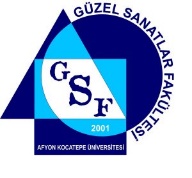 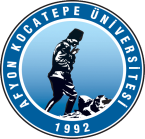 AFYON KOCATEPE ÜNİVERSİTESİGÜZEL SANATLAR FAKÜLTESİSTAJ BİLGİ FORMUNOT: *Bu formdaki bilgiler, YÖK Bilgi Sistemine girileceğinden, işveren tarafından doldurulması zorunludur.*Form teslim tarihi, eğitim öğretim yılı güz döneminin ilk iki haftası olup Bölüm (Alt Birim) Staj Komisyonuna tesliminden öğrenci sorumludur.ÖĞRENCİ BİLGİLERİÖĞRENCİ BİLGİLERİADI SOYADIT.C. KİMLİK NUMARASIDOĞUM TARİHİÖĞRENCİ NUMARASIBÖLÜMÜSTAJ BAŞLANGIÇ TARİHİSTAJ BİTİŞ TARİHİSTAJ SÜRESİİŞLETME BİLGİLERİİŞLETME BİLGİLERİKURUM/İŞLETME ADIİŞLETMEDE ÇALIŞAN PERSONEL SAYISITELEFON ADRESSTAJ ÜCRETİ VERİLİYOR MU?EVET               HAYIR  STAJ ÜCRET MİKTARI……………..………..TLİŞ YERİNE AİT IBAN NOSU
(İŞKUR İÇİN GEREKLİ) İŞ YERİNE AİT VERGİ NOİŞYERİ YETKİLİSİADI SOYADI:UNVANI:İMZA-MÜHÜR